J  E  D  I  L  N  I  K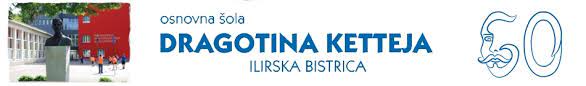 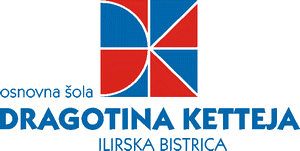 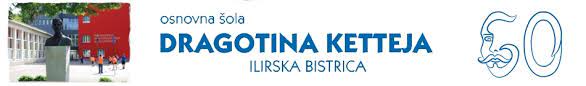 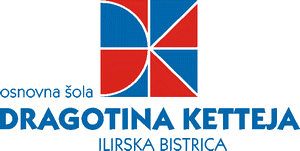 VELIKONOČNI PONEDELJEK, 1.4.2024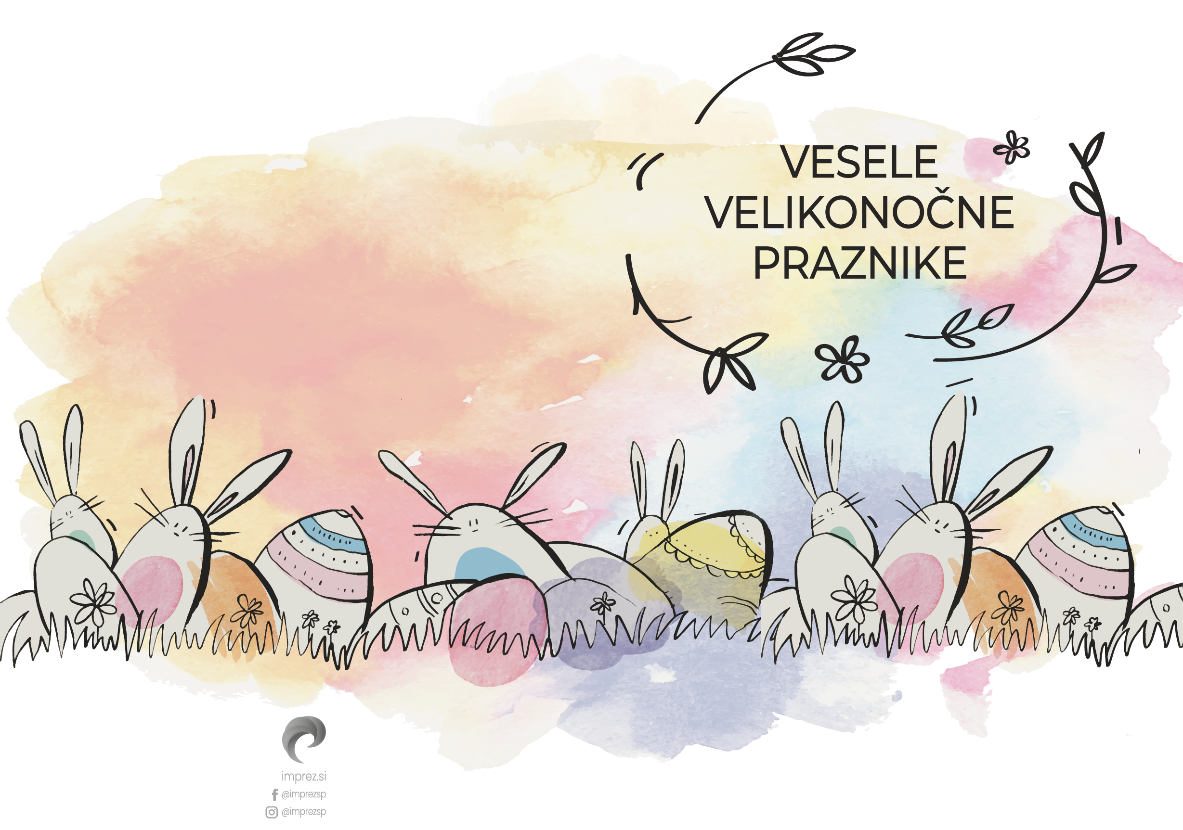 Pri kosilu ponudimo učencem še napitek  (čaj, vodo z limono, pomarančo) in rezino kruha. Na jedilniku ponujamo različne kruhe (beli, pol beli, ovseni, rženi, ajdov, črni….). Jedi zgostimo z zelenjavo. Krepko tiskane so bio jedi.Tabela s seznamom alergenov se nahaja v šolski kuhinji.D O B E R   T E K !Pridržujemo si pravico do spremembe jedilnika zaradi težav z dobavo živilali zaradi dejavnosti na šoli (športni dan ipd.). Učenci imajo cel čas bivanja na šoli možnost pitja vode in čaja.TOREK, 2.4.2024TOREK, 2.4.2024MALICAfrancoski rogljiček z marmelado, nesladkan otroški čajKOSILOgolaž, polenta, zeljna solata s fižolomPOP. MALICAovseni kruh, sirni namaz s smetano, ledeni čajSREDA, 3.4.2024SREDA, 3.4.2024MALICApolbeli kruh, sir Šmarski Rok, malo sladkan planinski čajKOSILOfižolova enolončnica, kremna rezinaPOP. MALICAtunina pašteta, polbeli kruh, vodaČETRTEK, 4.4.2024ČETRTEK, 4.4.2024MALICAbela žemlja, kuhan pršut, sokKOSILOkokošja juha, piščančji file, potlačen krompir, mešana solata s korenčkomPOP. MALICAmleko, bananaPETEK, 5.4.2024PETEK, 5.4.2024MALICAbio polnozrnat kruh, lešnikov namaz, domače mlekoKOSILOzelenjavna enolončnica, sladki slivovi njoki s sadnim prelivomPOP. MALICAbio sadni mafin, sok črni ribez